附件2喀左县2023 年公开招聘中小学、幼儿园教师考生网上报名指南一、网上报名流程 2023 年8月21日8：30时至8月27日17时，考生登录网址： https://zpbm.dzbfsj.com，选择“2023年喀左县公开招聘中小学、幼儿园教师网上报名平台”进行报名。 8月20日17时之前为网站测试阶段，请考生不要注册，  8月21日8：30时正式报名开始前，将对报名网站所有数据进行清除。 建议使用：360 极速、火狐、谷歌、Safari、搜狗等浏览器，不支持 IE8 及以下浏览器。系统支持使用手机填报。 1.填报信息 按“2023年喀左县公开招聘中小学、幼儿园教师网上报名平台”提示填报本人信息（身份证号末位为“Ｘ”必须大写）。 2.上传准考证头像照片 （1）照片格式为jpg或jpeg，宽高比为3：4，像素为402*614（即二寸照片）。 （2）照片背景：蓝色。 以下为标准照片： 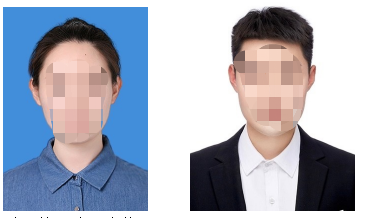 以下的照片不合格：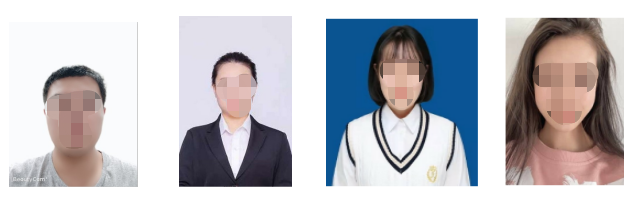 3.提交材料时考生须将提交材料的扫描件放置在同一文件夹内，文件夹命名为“招聘岗位+姓名+身份证号码”，如：“初中数学+张三+21130219940808 ****”，并压缩为 zip 格式（压缩文件大小不能超过 10M）上传至报名系统。 文件夹内包含以下材料的扫描件（pdf 格式），且须按要求命名： （1）喀左县2023年公开招聘中小学、幼儿园教师报名登记表。（附件4）的扫描件，命名为“1.报名登记表”（2）《考生诚信承诺书》（附件 3）的扫描件，命名为“2.承诺书”。 （3）有效身份证正（反）面的扫描件，命名为“3.身份证”。 （4）专科毕业证书的扫描件，命名为“4.专科毕业证”。（5）本科毕业证书的扫描件，命名为“5.本科毕业证”。 （6）学士学位证书的扫描件，命名为“6.学士学位证”。 （7）研究生毕业证书的扫描件，命名为“7.研究生毕业证”。 （8）硕士学位证书的扫描件，命名为“8.硕士学位证”。 （9）教师资格证的扫描件，命名为“9.教师资格证”。 已参加 2023 年度教师资格认定暂未取得教师资格证的考生，可提交“中国教师资格网”业务平台中“教师资格认定信息”页面认定状态为“认定通过”截图的扫描件或提交认定机构出具的认定合格证明，命名为“9.认定通过”。 （10）国外、境外院校毕业生须出具“教育部留学服务中心”认证的国外、境外学历（学位）证书的扫描件，命名为“10.国外境外学历”。（11）专科、本科高校出具的《关于考生所学专业为师范类的证明》（附件 5）的扫描件，命名为“11.师范生证明”。 注：专科、本科毕业证上注明“师范”字样的无须提交；专科、本科阶段《就业报到证》或《就业通知书》上注明“师范”“师范生”字样的可提交《就业报到证》或《就业通知书》的扫描件；持《师范生教师职业能力证书》的可提交《师范生教师职业能力证书》的扫描件。 《2023年喀左县公开招聘中小学、幼儿园教师岗位需求信息表》（附件 1）中无师范生要求岗位的考生无需提交。（12）本科、研究生毕业高校出具的《关于考生所学专业（研究）方向的证明》（附件 5）的扫描件，命名为“11.专业研究方向证明”。 注：仅《2023年喀左县公开招聘中小学、幼儿园教师岗位需求信息表》（附件 1）招聘岗位专业条件中须证明专业方向和专业研究方向的考生提交。 二、网上审核 报名规定的期限内，考生报名后24小时内登录网址：https://zpbm.dzbfsj.com，选择“2023年喀左县公开招聘中小学、幼儿园教师网上报名平台”查看审核状态。如审核状态显示“审核通过”，则报名成功；如审核状态显示“审核未通过”，须按报名系统提示自行修改，并于 24 小时内再次查看审核状态，未在规定时间内进行修改的考生视为放弃报考资格。三、注意事项 1.考生要严格按照时间节点及流程要求，完整准确填报和 上传本人信息和材料。 2.上传照片和提交材料符合格式要求，不能缺项漏项，并 确保图像清晰。